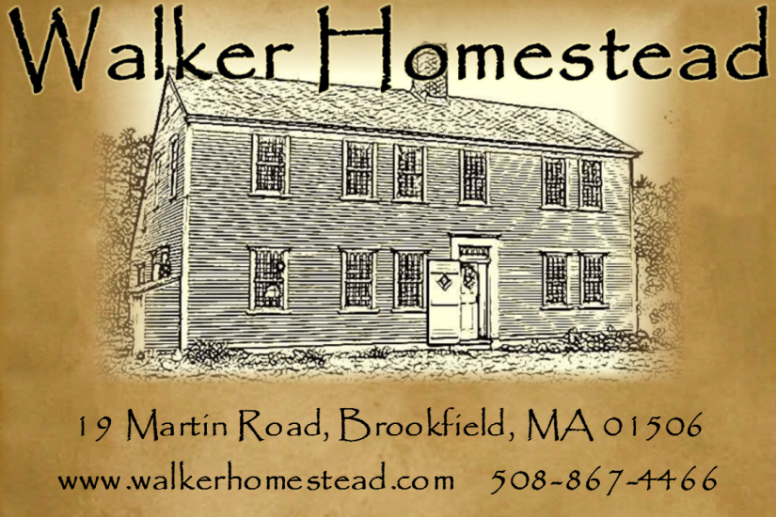 February Hearthside CookingWorkshop withMarlo Paju of Hollow Oak Farm, Sullivan, NH~	Join us for a day of hearthside cooking with Marlo Paju of Hollow Oak Farm. We will prepare our meal in the fireplace here at Walker Homestead. Our period correct menu consists of roasted poultry, lentil & ham soup, baked beans, roasted root vegetables, biscuits and bread pudding.  Learn about what early settlers would have had available to them in February, how they would prepare it and take home receipts (recipes) to try it at home. Fee $65Marlo Paju lives in New Hampshire in a 1800's farmhouse with her husband, two sons and other critters, where she farms 200 acres, raising Scottish Highland and other heritage breeds of cattle, pigs, Shetland sheep, chickens and geese. Having lived in Louisiana a good part of her life, she is full of anecdotes of her southern childhood. She was a docent at Kent House Plantation, one of the oldest standing structures in Louisiana, where she provided period appropriate food preparation and hearth cooking demonstrations. She is an experienced hand spinner, needle felter, gardener and farmer. Her soaps, lotions, maple syrup, pickles and preserves are highly sought after. She is a lover of all things early and useful, but most of all, a mother, farmer and antiques dealer.Date:		Saturday, February 21, 2015 (snow date February 22nd)	9:30 a.m. – 3:00 p.m.Place:		Walker Homestead, 19 Martin Road, Brookfield, MA  01506Cost:		$65 per person includes instruction, ingredients and a hearthside luncheon.                     Each participant will help prepare and cook our meal in our fireplace.MenuRoasted PoultryLentil & Ham SoupBaked Beans Roasted Root Vegetables BiscuitsBread PuddingHot/Cold Cider or TeaCoffee Schedule9:30 a.m. – Coffee & Introductions10:00 a.m. – Class1:30 – Lunch2:30 – Visit our shop & questionsREGISTRATION FORMEvent:  February Hearthside Cooking Workshop with Marlo Paju~		Saturday, February 21, 2015       	9:30 a.m. – 3:00 p.m.		(Snow date February 22nd)Name:  ___________________________________________________________________Address:  _________________________________________________________________	     __________________________________________________________________	     __________________________________________________________________Phone:  ____________________________________________________________________E-mail:  ____________________________________________________________________Please let us know if you have any special dietary needs:  ______________________________________________________________________________________________________________________Event cost:  $65 payable to Walker Homestead at time of registration.(credit cards are accepted, use form below)	If paying by credit card:		Name on card:  __________________________________		Card Number:  ___________________________________  Expiration date:  _____________ 3 digit code on back:  ___________		Zip code from billing address:  _____________________Please mail this form, together with payment, to:		Walker Homestead		19 Martin Road		Brookfield, MA  01506Thank you!